Полезные телефоны:Некоторые меры, применяемые к несовершеннолетним  в соответствии  с Уголовный Кодексом РФЕсли несовершеннолетний в возрасте 11 лет и старше совершил уголовно наказуемое деяние, но ещё не достиг возраста уголовной ответственности, либо совершил преступление средней тяжести, но был освобождён судом от наказания, он может быть помещён в специальное учебно-воспитательное учреждение закрытого типа. Максимальный срок, на который несовершеннолетний может быть туда направлен – 3 года. 	Несовершеннолетние, совершившие общественно опасные деяния, могут быть также временно направлены в центры временного содержания для несовершеннолетних правонарушителей. Там они содержатся, по общему правилу, не более 30 суток.Надымская городская прокуратураАдминистративная ответственность несовершеннолетних«Только слабые совершают преступления: сильному и счастливому они не нужны»	Ф. ВольтерС какого возраста наступает административная  ответственность ?Административной ответственности подлежит лицо, достигшее к моменту совершения административного правонарушения 16 лет.Если несовершеннолетний распивает спиртные напитки (включая пиво) или появляется в состоянии опьянения в общественном месте, и при этом ему нет 16 лет, административную ответственность несут его законные представители.За какие виды административных правонарушений чаще всего привлекаются несовершеннолетние??Статья 20.21. Появление в общественных местах в состоянии опьянения. Появление на улицах, стадионах, в скверах, парках, в транспортном средстве общего пользования, в других общественных местах в состоянии опьянения, оскорбляющем человеческое достоинство и общественную нравственность, -влечет наложение административного штрафа в размере от 500 до 1500 рублей.Статья 20.22. Нахождение в состоянии опьянения несовершеннолетних в возрасте до шестнадцати лет, либо потребление (распитие) ими алкогольной и спиртосодержащей продукции, либо потребление ими наркотических средств или психотропных веществ без назначения врача, новых потенциально опасных психоактивных веществ или одурманивающих веществ.влечет наложение административного штрафа на родителей или иных законных представителей несовершеннолетних в размере от 1500 до 2000 рублей.  Статья 20.20. Потребление (распитие) алкогольной продукции в запрещенных местах либо потребление наркотических средств или психотропных веществ, новых потенциально опасных психоактивных веществ или одурманивающих веществ в общественных местах1. Потребление (распитие) алкогольной продукции в местах, запрещенных федеральным закономвлечет наложение административного штрафа в размере от 500 до 100 рублей.2. Потребление наркотических средств или психотропных веществ без назначения врача, новых потенциально опасных психоактивных веществ или одурманивающих веществ на улицах, стадионах, в скверах, парках, в транспортном средстве общего пользования, а также в других общественных местах либо невыполнение законного требования уполномоченного должностного лица о прохождении медицинского освидетельствования на состояние опьянения гражданином, в отношении которого имеются достаточные основания полагать, что он потребил наркотические средства или психотропные вещества без назначения врача, новые потенциально опасные психоактивные вещества или одурманивающие вещества на улице, стадионе, в сквере, парке, в транспортном средстве общего пользования, а также в другом общественном месте, -влечет наложение административного штрафа в размере от 4000 до 5000 рублейСтатья 12.7. Управление транспортным средством водителем, не имеющим права управления транспортным средством1. Управление транспортным средством водителем, не имеющим права управления транспортным средством (за исключением учебной езды), -влечет наложение административного штрафа в размере от 5 000 до 15 000  рублей.Статья 7.27. Мелкое хищениеМелкое хищение чужого имущества путем кражи, мошенничества, присвоения или растраты, -влечет наложение административного штрафа в размере до 5-кратной стоимости похищенного имущества, но не менее 1000 рублей.Статья 20.1. Мелкое хулиганство1. Мелкое хулиганство, то есть нарушение общественного порядка, выражающее явное неуважение к обществу, сопровождающееся нецензурной бранью в общественных местах, оскорбительным приставанием к гражданам, а равно уничтожением или повреждением чужого имущества, -влечет наложение административного штрафа в размере от 500 до 1000 рублей.2. Те же действия, сопряженные с неповиновением законному требованию представителя власти либо иного лица, исполняющего обязанности по охране общественного порядка или пресекающего нарушение общественного порядка, -влечет наложение административного штрафа в размере от 1000 до 2500 рублей.Телефон доверия  для детей, подростков и их родителей8-800-200-01-22ГБУ ЯНАО «Центр социальной помощи семье и детям «Домашний очаг» 52-16-55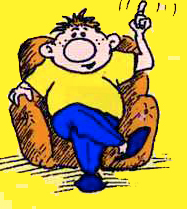 